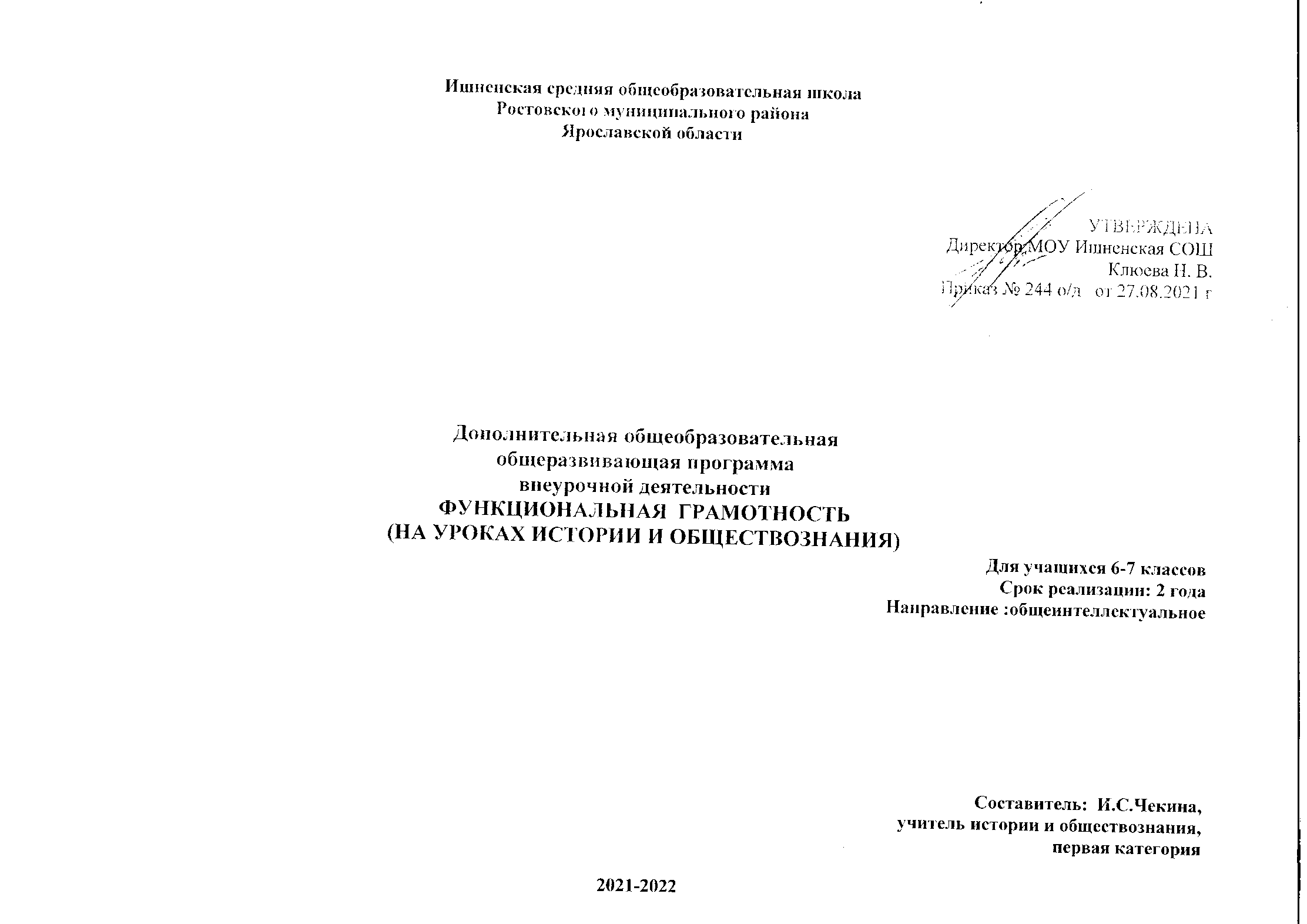  Программа курса внеурочной деятельности ФУНКЦИОНАЛЬНАЯ ГРАМОТНОСТЬ (НА УРОКАХ ИСТОРИИ И ОБЩЕСТВОЗНАНИЯ)Программа включает три раздела:       «Результаты освоения курса внеурочной деятельности»;       «Содержание курса внеурочной деятельности» с указанием форм организации и видов деятельности;       «Тематическое планирование».Рабочая программа разработана в соответствии с:       Федеральным законом от 29.12.2012 № 273-ФЗ «Об образовании в Российской Федерации» (с изменениями от 07.05.2013 г., 02.07.2013 г.; 23.07.2013 г., 25.11.2013 г., 03.02.2014 г., 05.05.2014 г., 27.05.2014 г., 04.06.2014 г., 28.06.2014 г., 21.07.2014 г., 31.12.2014 г., 06.04.2015 г., 02.05.2015 г., 29.06.2015 г., 13.07.2015 г., 14.12.2015 г., 29.12.2015 г., 30.12.2015 г., 02.03.2016 г., 02.06.2016 г., 03.07.2016 г., 01.05.2017 г., 29.07.2017 г., 29. 12.2017 г.);       Федеральным государственным образовательным стандартом основного общего образования, утвержденным приказом Министерства образования и науки Российской Федерации от 17 декабря 2010 г. № 1897 (с изменениями и дополнениями от 29.12.2014 г. № 1644; 31.12.2015 г. № 1577);       Концепцией духовно-нравственного развития и воспитания личности гражданина России / А.Я.Данилюк, А.М. Кондаков, В.А. Тишков. - М. Просвещение, 2014;       Приказом Федеральной службы по надзору в сфере образования и науки №590 и Министерства Просвещения Российской Федерации № 219 от  6 мая 2019 г. «Об утверждении методологии и критериев оценки качества общего образования в общеобразовательных организациях на основе практики международных исследований качества подготовки обучающихся».       Приказом Минобрнауки Российской Федерации от 04.10.2010г. № 986, г. Москва «Об утверждении федеральных требований к образовательным учреждениям в части минимальной оснащённости учебного процесса и оборудования учебных помещений»;       СанПиН 2.4.2.2821-10 «Санитарно-эпидемиологические требования к условиям и организации обучения, содержания в общеобразовательных организациях» (утвержденные Постановлением Главного государственного санитарного врача Российской Федерации от 24.11.2015 N81 «Об утверждении СанПиН 2.4.2.2821-10 «Санитарно-эпидемиологические требования к условиям и организации обучения в общеобразовательных учреждениях»;Результаты освоения курса внеурочной деятельностиФункциональная грамотностьОдним из приоритетных планируемых образовательных результатов является формирование функциональной грамотности обучаемого. Этот термин отражает общеучебную компетенцию, что на современном этапе обеспечивается за счет внедрения Федерального образовательного стандарта всех ступеней образования. Лишь функционально грамотная личность способна использовать все постоянно приобретаемые в течение жизни знания, умения и навыки для решения максимально широкого диапазона жизненных задач в различных сферах человеческой деятельности, общения и социальных отношений, максимально быстро адаптироваться в конкретной культурной среде.В качестве основных составляющих функциональной грамотности выделяют: математическую грамотность, читательскую грамотность, естественно-научную грамотность, финансовую грамотность, глобальные компетенции и креативное мышление. Реализация данной задачи  осуществляется за счет использования заданий, разработанных на основе системно-деятельностного подхода. Такие задания будут способствовать формированию и оценке способности личности применять полученные знания для решения различных учебных и практических задач.Формирование функциональной грамотности реализуется на основе личностных, метапредметных и предметных результатов освоения учебного предмета.Метапредметные и предметныеЛичностные.Данная программа предоставляет возможность планомерно достигать ожидаемых воспитательных результатов разного уровня  информационно-исследовательской деятельности.          Результаты первого уровня приобретение школьниками социальных знаний, понимания социальной реальности и повседневной жизни.        Результаты второго уровня  формирование позитивного отношения школьника к базовым ценностям нашего общества и к социальной реальности в целом.Результаты третьего уровня  приобретение школьником опыта самостоятельного социального действия.
Содержание курса внеурочной деятельностиПонятие функциональной грамотности сравнительно молодо: появилось в конце 60-х годов прошлого века в документах ЮНЕСКО и позднее вошло в обиход исследователей. Примерно до середины 70-х годов концепция и стратегия исследования связывалась с профессиональной деятельностью людей: компенсацией недостающих знаний и умений в этой сфере.В дальнейшем этот подход был признан односторонним. Функциональная грамотность стала рассматриваться в более широкомсмысле: включать компьютерную грамотность, политическую, экономическую грамотность и т.д.В таком контексте функциональная грамотность выступает как способ социальной ориентации личности, интегрирующей связь образования (в первую очередь общего) с многоплановой человеческой деятельностью.Мониторинговым исследованием качества общего образования, призванным ответить на вопрос: «Обладают ли учащиеся 15-летнего возраста, получившие обязательное общее образование, знаниями и умениями, необходимыми им для полноценного функционирования в современном обществе, т.е. для решения широкого диапазона задач в различных сферах человеческой деятельности, общения и социальных отношений?»1, - является PISA (ProgrammeforInternationalStudentAssessment). И функциональная грамотность понимается PISA как знания и умения, необходимые для полноценного функционирования человека в современном обществе. PISA в своих мониторингах оценивает 4 вида грамотности: читательскую, математическую, естественнонаучную и финансовую.Проблема развития функциональной грамотности обучающихся в России актуализировалась в 2018 году благодаря Указу Президента РФ от 7 мая 2018 г. № 204 «О национальных целях и стратегических задачах развития Российской Федерации на период до 2024 года». Согласно Указу, «в 2024 году необходимо <…> обеспечить глобальную конкурентоспособность российского образования, вхождение Российской Федерации в число 10 ведущих стран мира по качеству общего образования»2.Поскольку функциональная грамотность понимается как совокупность знаний и умений, обеспечивающих полноценное функционирование человекасовременном обществе, ее развитие у школьников необходимо не только для повышения результатов мониторинга PISA, как факта доказательства выполнения Правительством РФ поставленных перед ним Президентом за-дач, но и для развития российского общества в целом.Низкий   уровень   функциональной   грамотности   подрастающего поколения затрудняет их адаптацию и социализацию в социуме.Современному российскому обществу нужны эффективные граждане, способные максимально реализовать свои потенциальные возможности в трудовой и профессиональной деятельности, и тем самым принести пользу обществу, способствовать развитию страны. Этим объясняется актуальность проблемы развития функциональной грамотности у школьников на уровне общества.Результаты лонгитюдных исследований, проведенных на выборках 2000 и 2003 гг. странами-участницами мониторингов PISA показали, что результаты оценки функциональной грамотности 15-летних учащихся являются надежным индикатором дальнейшей образовательной траектории молодых людей и их благосостояния3. Любой школьник хочет быть социально успешным, его родители также надеются на высокий уровень благополучия своего ребенка во взрослой жизни. Поэтому актуальность развития функциональной грамотности обоснована еще и тем, что субъекты образовательного процесса заинтересованы в высоких академических и социальных достижениях обучающихся, чему способствует их функциональная грамотность.Формирование функциональной грамотности на уроках истории и обществознанияВ условиях модернизации образования роль истории, имеющей множество смежных с другими дисциплинами областей исследования, возрастает и обеспечивает разработку эффективных путей и средств решения, жизненно важных для людей задач и проблем. Ядром данного процесса выступает функциональная грамотность, так как под ней понимают способность человека вступать в отношения с внешней средой и максимально быстро адаптироваться и функционировать в ней. В отличие от простого понятия грамотности как способности личности к чтению, составлению простых коротких текстов и осуществлению элементарных арифметических действий, функциональная грамотность представляет собой базовый уровень знаний, умений и навыков, определяющий нормальную жизнедеятельность личности при взаимодействии с четырьмя основополагающими сферами общества.Образование, в узком смысле этого слова, является той частью процесса обучения, перед которой стоит задача обеспечить базовый уровень культуры, познакомить учащегося с ценностями, богатствами и стандартами цивилизации, а также (что главное) максимально развить его духовно – нравственный мир. Развитие функциональной грамотности учащихся в процессе обучения обеспечивает построение личностно-ориентированного образования в современной школе.Выделяется несколько основных видов функциональной грамотности:КоммуникативнаяИнформационнаяДеятельнаяЕсли дать пояснение этим видам функциональной грамотности, то они предполагают свободное владение всеми видами речевой деятельности, умение осуществлять поиск информации в различных источниках, умение проявлять организационные способности и навыки, осуществлять самоконтроль, самооценку, самокоррекцию. Поскольку формирование функциональной грамотности занимает одну из главных ниш педагогической деятельности, его реализация проходит в рамках самых разных учебных дисциплин. Значимое место среди прочих предметов занимают дисциплины гуманитарного цикла, в том числе история и обществознание.Овладение функциональной грамотностью на уроках истории складывается из нескольких составляющих:1.Процесс овладения исторической грамотностью: учащиеся определяют временные рамки изучаемого периода, соотносят даты с веками, показывают на карте территориальное пространство изучаемого события, дают характеристику понятийному аппарату, анализируют роль личности в истории.2.Процесс обучения - усвоение исторических знаний происходит поэтапно, «от простого к сложному», от материала 5 класса (Древнейшие цивилизации) к темам 9 класса (история XX-XXI вв.). Затем расширение полученных знаний в 10-11 классе путем циклического повторения курса. На протяжении всего процесса обучения используются интерактивные методы обучения: «мозговой штурм», работа в малых группах, творческие задания, интерактивная лекция, урок-экскурсия и др.В работе учителя понимание функциональной грамотности, это, прежде всего, как ученик освоил теоретический материал, и как он может применить его на практике.Это возможно, если:В учебном процессе в целом осуществляется активизация познавательной мыслительной деятельности учащегося на каждом урокеФормируется навык самообучения, самообразования в учебном процессе непрерывноФормируются универсальные учебные действия, характерные для всех школьных дисциплин (развитие памяти, аналитического и критического мышления, умение четко выразить свою мысль)Ученик научен, работать с текстом, анализирует его и может дополнять. Умеет найти нужную информацию в источникахУмеет полученную информацию соотнести с исторической действительностьюСледует выделить следующие функции уроков истории и обществознания, необходимые для успешного формирования функциональной грамотности учащихся:I. ценностно - ориентационная, направленная на освоение учащимися значимых исторических, культурных, социальных, духовно-нравственных ценностей через систему личностно - значимой деятельности;II. коммуникативная, позволяющая расширить круг общения как в урочной, так и во внеурочной деятельности (в том числе за счёт включения в него исторических и литературных героев), познакомиться с правилами и формами сотрудничества, уважительного отношения к партнёрам, сформировать умение вести диалог;III. социально-адаптационная, обеспечивающая учащегося умениями решать жизненные проблемы, позволяющая ему становиться активным членом сообщества, приобретать качества гражданина, а также гармонизировать свои отношения с обществом, группой, отдельными людьми;IV. культурообразующая, способствующая активному включению учащегося в самые разные пласты национальной и мировой культуры. Средства формирования функциональной грамотности на уроках истории и обществознания:пересказы (мифов, биографий, рассказов и т.д.) - предоставление учащемуся возможности, монологически грамотно изъясняя свои мысли, «примерить на себя» те или иные исторические сюжеты и образы, что позволяет «очеловечить» события, расширить их воспитательный  диапазон, создавая тем самым соответствующую эмоциональную среду для усвоения базовых ценностей;познавательные игры, викторины, уроки-дебаты, которые развивают навыки сотрудничества, индивидуальной работы и умение выступать с собственной точкой зрения в дискуссиях;исторические и обществоведческие диктанты и эссе с их последующей коррекцией со стороны учителя, что формирует письменную грамотность учащихся; изучение исторических и правовых документов, их подробный анализ, что позволяет учащимся высказать своё собственное мнение по проблеме, опираясь на этические ценности, которые выработало человечество за всю свою историю;чтение вариативных источников, что позволяет учащимся отказаться  от однозначных и прямолинейных суждений, пристально присматриваться к текстам и авторским позициям. Таким образом, учащиеся делают этический выбор, с одной стороны примеряя на себя исторические роли, а с другой - входя в круг тех, кто эти роли оценивает.исследовательские работы в форме презентаций, рефератов, социологических опросов, проектов (учащиеся используют информацию, полученную в беседах с родственниками, с ветеранами войны и труда, из справочной литературы, обогащая себя новыми знаниями, очередной раз убеждаясь в том, какими нравственными качествами должен обладать человек, чтобы его имя не забывали). Таким образом, учебные предметы «История» и «Обществознание» обладают широчайшими возможностями для использования их в целях формирования функциональной грамотности учащихся. Необходимо регулярно заострять внимание учащихся на духовно-нравственных аспектах тех или иных исторических событий, учить школьников анализировать и синтезировать информацию, проводить аналогии с сегодняшним днём. Воспитание высоконравственного человека, способного адекватно адаптироваться в современной социальной среде – сложнейшая задача, но она вполне достижима, если за её реализацию возьмутся профессиональные педагоги, способные воздействовать на личность с разных сторон.Характеристика образовательного процессаПрограмма рассчитана на 5 лет обучения (с 5 по 9 классы), реализуется из части учебного плана, формируемого участниками образовательных отношений и/или внеурочной деятельности и включает 4 модуля (читательская, естественнонаучная, математическая и финансовая грамотность).Разработанный учебно-тематический план программы описывает содержание модуля из расчета одного часа в неделю в каждом класс-комплекте. Тем не менее, каждое образовательное учреждение индивидуально проектирует учебный план по каждой параллели и по каждому модулю.6 классе формируется умение применять знания о математических, естественнонаучных, финансовых и общественных явлениях для решения поставленных перед учеником практических задач.       7 классе обучающиеся учатся анализировать и обобщать (интегрировать) информацию различного предметного содержания в разном контексте. Проблемы, которые ученику необходимо проанализировать и синтезировать в единую картину могут иметь как личный, местный, так и национальный и глобальный аспекты. Школьники должны овладеть универсальными способами анализа информации и ее интеграции в единое целое.  Формы деятельности: беседа, диалог, дискуссия, дебаты, круглые столы, моделирование, игра, викторина, квест, квиз, проект. соответствии с приказом Минобрнауки России от 31.12.2015 № 1577 рабочие программы курсов, в том числе внеурочной деятельности, разрабатываются на основе требований к результатам освоения основной образовательной программы основного общего образования с учетом основных программ, включенных в ее структуру. В связи с этим, разработчики считают целесообразным проведение текущей (выполнение заданий в ходе урока), рубежной (по окончании каждого модуля), промежуточной (по окончании года обучения) и итоговой аттестации по данному курсуПодобная система работы помогает формировать на уроках функциональную грамотность учащихся, развивать основные умения и навыки, воспитывает внутреннюю самооценку, повышает учебную мотивацию учащихся.Таким образом, учебный предмет «История» обладает широчайшими возможностями для использования их в целях формирования функциональной грамотности учащихся. Необходимо регулярно заострять внимание учащихся на духовно-нравственных аспектах тех или иных исторических событий, учить школьников анализировать и синтезировать информацию, проводить аналогии с сегодняшним днём. Воспитание высоконравственного человека, способного адекватно адаптироваться в современной социальной среде – сложнейшая задача, но она вполне достижима, если за её реализацию возьмутся профессиональные педагоги, способные воздействовать на личность с разных сторон.Тематическое планированиеСогласно  учебному  плану   на  реализацию программы внеурочной деятельности «Функциональная грамотность на уроках истории и обществознания»  в 6 классе  отводится  1 час в неделю, итого 34 часа в год. Модуль: «Функциональная грамотность на уроках историии обществознания»6 классклассИнтернет ресурсыhttps://ediniy-urok.ru/kalendar-obrazovatelnyx-sobytij-2021-2022/https://урок.рф/library/kalendar_znamenatelnih_i_pamyatnih_dat_na_2021_080148.htmlhttps://multiurok.ru/files/pamiatnye-daty-rossii-1.htmlhttps://www.yaklass.ru/p/historyhttps://5-8.vneurochka.onlinehttps://infourok.ru/mezhdunarodniy-den-shkolnih-bibliotek-3948127.htmlГрамотностьГрамотностьЧитательскаяМатематическаяЕстественно-Финансоваянаучная5 класснаходит инаходит инаходит инаходит иУровеньизвлекаетизвлекаетизвлекаетизвлекаетузнавания иинформацию изматематическуюинформацию офинансовуюпониманияразличныхинформацию вестественнонауч-информацию втекстовразличномных явлениях вразличномконтекстеразличномконтекстеконтексте6 классприменяетприменяетобъясняет иприменяетУровеньизвлеченную изматематическиеописываетфинансовыепонимания итекстазнания дляестественнонауч-знания дляпримененияинформацию длярешения разногоные явления нарешениярешения разногорода проблемосноверазного родарода проблемимеющихсяпроблемнаучных знаний7 классанализирует иформулируетраспознает ианализируетУровеньинтегрируетматематическуюисследует личные,информацию ванализа иинформацию,проблему наместные,финансовомсинтезаполученную изоснове анализанациональные,контекстетекстаситуацииглобальныеестественнонауч-ные проблемы вразличномконтексте8 классоцениваетинтерпретирует иинтерпретирует иоцениваетУровеньформу иоцениваетоцениваетфинансовыеоценкисодержаниематематическиеличные, местные,проблемы в(рефлексии)текста в рамкахданные внациональные,различномв рамкахпредметногоконтексте личноглобальныеконтекстепредметногосодержаниязначимойестественнонауч-содержанияситуацииные проблемы вразличномконтексте врамкахпредметногосодержанияинтерпретирует иоцениваетматематическиерезультаты вконтекстенациональной илиглобальнойситуацииинтерпретирует иоценивает, делаетвыводы и строитпрогнозы оличных, местных,национальных,глобальныхестественнонауч-ных проблемах вразличномконтексте врамкахметапредметногосодержанияоцениваетфинансовыепроблемы,делает выводы,строитпрогнозы,предлагаетпути решения9 классУровеньоценки(рефлексии) врамкахметапред-метногосодержанияоцениваетформу исодержаниетекста в рамкахметапредмет-ного содержанияинтерпретирует иоцениваетматематическиерезультаты вконтекстенациональной илиглобальнойситуацииинтерпретирует иоценивает, делаетвыводы и строитпрогнозы оличных, местных,национальных,глобальныхестественнонауч-ных проблемах вразличномконтексте врамкахметапредметногосодержанияоцениваетфинансовыепроблемы,делает выводы,строитпрогнозы,предлагаетпути решенияГрамотностьГрамотностьЧитательскаяМатематическаяЕстественно-Финансоваянаучная5-9 классыоцениваетобъясняетобъясняетоцениваетсодержаниегражданскуюгражданскуюфинансовыепрочитанного спозицию впозицию вдействия впозиции нормконкретныхконкретныхконкретныхморали иситуацияхситуацияхситуациях собщечелове-общественнойобщественнойпозиции нормческихжизни на основежизни на основеморали иценностей;математическихестественнонауч-общечелове-формулируетзнаний с позицииных знаний сческихсобственнуюнорм морали ипозиции нормценностей,позицию пообщечеловечесморали иправ иотношению кких ценностейобщечеловечес-обязанностейпрочитанномуких ценностейгражданинастраны№Тема занятияВсегоДата ЦОРФормы деятельностичасов,1 часв неделю1.С чего начинается Родина13.09https://5-8.vneurochka.onlineБеседы, диалоги, дискуссии. 10.092.Петровский урок110.09https://petr.fedcdo.ruКруглый стол, игра. 17.093.Знаменательные даты117.09Игра, экскурсия.4.Квест124.09https://5-8.vneurochka.onlineИгра, круглый стол.5.Малая Родина11.10Круглый стол, игра, квест.6.Мультимедиа - конкурс18.10Беседы, диалоги, дискуссии.7.Где родился, там и пригодился1Проект, игра.15.10 8.Подготовка экспозиции122.10Тестирование.9День народного единства 4.11129.10https://videouroki.net/razrabotki/klassnyy-chas-pamyatnye-daty.htmlКруглый стол, игра.10Международный день толерантности 16.11112.11Беседы, диалоги, дискуссии.11День начала Нюрнбергского процесса 20.11119.11Беседы, диалоги, дискуссии.12День матери в России 26.11126.11Круглый стол, игра.13День Неизвестного Солдата 3.1213.12Проект, игра.14День добровольца (волонтера) 5.12110.12Проект, игра.15День Героев Отечества 9.12117.12Круглый стол, игра.16Единый урок «Права человека»День Конституции Российской Федерации124.12Беседы, диалоги, дискуссии.17Всемирный день азбука Брайля 4.01114.01Круглый стол, игра.18День полного освобождения Ленинграда от фашистскойблокады (1944 год) 27.01121.01Игра, экскурсия.19День российской науки 8.02128.01Беседы, диалоги, дискуссии.20День памяти о россиянах, исполнявших служебный долг запределами Отечества 15.0214.02Игра, экскурсия.21Международный день родного языка 21.02111.02Проект, игра.22День защитника Отечества 23.02118.02Беседы, диалоги, дискуссии.23Международный женский день 8.03125.02Проект, игра.24День воссоединения Крыма с Россией 18.0314.03Игра, экскурсия.25Этот День в истории111.03https://www.yaklass.ru/p/historyИгра, проект26Всероссийская неделя музыки для детей и юношества118.03Игра, экскурсия.27День космонавтики. Гагаринский урок «Космос - это мы» 12.04125.03Круглый стол, игра.28День местного самоуправления 21.0418.04Проект, игра.29День пожарнойохраны 30.04115.04Игра, экскурсия.30Международный день борьбы за права инвалидов 5.05122.04Беседы, диалоги, дискуссии.31День Победы советского народа в Великой Отечественнойвойне 1941-1945 годов 9.05129.04Игра, экскурсия.32Международный день семьи 15.0516.05Круглый стол, игра.33День славянской письменности и культуры 24.05113.05Игра, экскурсия.34Итоговый урок120.05№Тема занятияВсегоДата ЦОРФормы деятельностичасов,1 часв неделю1.День солидарности в борьбе с терроризмом 3.0911.09https://videouroki.net/razrabotki/klassnyy-chas-pamyatnye-daty.htmlБеседы, диалоги, дискуссии.2.Петровский урок18.09https://petr.fedcdo.ruВидеоурок3.Морская держава115.09Видеоурок4.День памяти жертв фашизма122.09Игра, круглый стол.5.Международный день учителя 5.10129.09Круглый стол, игра, квест.6.Международный день мира16.10https://www.yaklass.ru/p/historyБеседы, диалоги, дискуссии.7.Всемирный день математики 15.101Проект, игра.13.10 8.Международный день школьных библиотек120.10https://infourok.ru/mezhdunarodniy-den-shkolnih-bibliotek-3948127.htmlТестирование.9День народного единства 4.111       27.10Круглый стол, игра.10Международный день толерантности 16.11110.11Беседы, диалоги, дискуссии.11День начала Нюрнбергского процесса 20.11117.11Беседы, диалоги, дискуссии.12День матери в России 26.11124.11Круглый стол, игра.13День Неизвестного Солдата 3.1211.12Проект, игра.14День добровольца (волонтера) 5.1218.12Проект, игра.15День Героев Отечества 9.12115.12Круглый стол, игра.16Единый урок «Права человека»День Конституции Российской Федерации122.12Беседы, диалоги, дискуссии.17Вставай, страна огромная!112.01https://5-8.vneurochka.online/modul-3/dlya-uchitelya/kratkosrochnyj-kurs-vstavaj-strana-ogromnaya/Круглый стол, игра.18День полного освобождения Ленинграда от фашистскойблокады (1944 год) 27.01119.01Игра, экскурсия.19День российской науки 8.02126.01Беседы, диалоги, дискуссии.20День памяти о россиянах, исполнявших служебный долг запределами Отечества 15.0212.02Игра, экскурсия.21Дети, герои войны19.02https://5-8.vneurochka.online/modul-3/dlya-uchitelya/kratkosrochnyj-kurs-vstavaj-strana-ogromnaya/kratkosrochnyj-kurs-vstavaj-strana-ogromnaya-tema-2-deti-geroi-vojny/Проект, игра.22День защитника Отечества 23.02116.02Беседы, диалоги, дискуссии.23Международный женский день 8.0312.03Проект, игра.24День воссоединения Крыма с Россией 18.0319.03Игра, экскурсия.25Этот День в истории116.03https://multiurok.ru/files/pamiatnye-daty-rossii-1.htmlИгра, проект26Интеллектуальная игра «Верно, ли что?»123.03https://5-8.vneurochka.online/modul-3/dlya-uchitelya/kratkosrochnyj-kurs-vstavaj-strana-ogromnaya/kratkosrochnyj-kurs-vstavaj-strana-ogromnaya-tema-3-intellektualnaya-igra-verno-li-chto/Интеллектуальная игра27День космонавтики. Гагаринский урок «Космос - это мы» 12.0416.04Круглый стол, игра.28День местного самоуправления 21.04113.04Проект, игра.29Мой город и война120.04Беседа30Викторина127.04https://5-8.vneurochka.online/modul-3/dlya-uchitelya/kratkosrochnyj-kurs-vstavaj-strana-ogromnaya/zanyatie-6-viktorina/Беседы, диалоги, дискуссии.31День Победы советского народа в Великой Отечественнойвойне 1941-1945 годов 9.0514.05https://5-8.vneurochka.onlineВидеоурок32Международный день семьи 15.05111.05Круглый стол, игра.33День славянской письменности и культуры 24.05118.05Игра, экскурсия.34Итоговый урок125.05